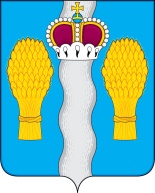 Районное Собрание муниципального района «Перемышльский район» РЕШЕНИЕ«28»   мая  2020 года						                        № 262В соответствии со ст.69  Бюджетного кодекса Российской Федерации, ст.19,20 Федерального закона от 26.07.2006 №135-ФЗ «О защите конкуренции» и Уставом муниципального района «Перемышльский район» Районное Собрание муниципального района «Перемышльский район» РЕШИЛО:Утвердить прилагаемое Положение о порядке организации работы по предоставлению муниципальных преференций путем передачи средств бюджета муниципального района «Перемышльский район» в целях охраны здоровья граждан.Настоящее Решение вступает в силу со дня его официального опубликования.Положениео порядке организации работы по предоставлению муниципальных преференций путем передачи средств бюджета муниципального района «Перемышльский район» в целях охраны здоровья гражданРаздел 1. Общие положенияНастоящее Положение (далее – Положение) устанавливает порядок организации работы по предоставлению муниципальных преференций путем передачи средств бюджета муниципального района «Перемышльский район» как объекта гражданских прав в предусмотренных пунктом 20 части 1 статьи 4 Федерального закона от 26.07.2006 №135-ФЗ «О защите конкуренции» (далее – Закон № 135-ФЗ) в целях охраны здоровья граждан (далее – муниципальные преференции). Под муниципальной преференцией понимается предоставление органами местного самоуправления отдельным хозяйствующим субъектам преимущества, которое обеспечивает им более выгодные условия деятельности, путем передачи муниципального имущества, иных объектов гражданских прав либо путем предоставления имущественных льгот или муниципальных гарантий.Муниципальные преференции предоставляются в пределах лимитов бюджетных ассигнований, предусмотренных на эти цели в бюджете муниципального района «Перемышльский район» в виде субсидий.Размер муниципальной преференции должен быть не более пятидесяти процентов общего размера денежных средств, необходимых для реализации указанных в заявке на предоставление муниципальной преференции мер по охране здоровья граждан, и не должен превышать размера лимитов бюджетных ассигнований, предусмотренных на эти цели в бюджете муниципального района «Перемышльский район».Предоставление муниципальной преференции осуществляется на условиях долевого финансирования целевых расходов по реализации мер по охране здоровья граждан.Для целей настоящего Положения понятие «охрана здоровья граждан» используется в значении, определенном Федеральным законом от 21.11.2011 № 323-ФЗ «Об основах охраны здоровья граждан в Российской Федерации».Муниципальная преференция не может расходоваться на реализацию мер по охране здоровья граждан, предусмотренных государственными и муниципальными программами. Раздел 2. Порядок подачи заявок на предоставление муниципальной преференцииДля предоставления муниципальной преференции хозяйствующий субъект (коммерческая организация, некоммерческая организация, осуществляющая деятельность, приносящую ей доход, индивидуальный предприниматель, иное физическое лицо, не зарегистрированное в качестве индивидуального предпринимателя, но осуществляющее профессиональную деятельность, приносящую доход, в соответствии с федеральными законами на основании государственной регистрации и (или) лицензии, а также в силу членства в саморегулируемой организации) подаёт в Районное Собрание  муниципального района «Перемышльский район» (далее – Районное Собрание):а) заявку на предоставление муниципальной преференции по форме согласно приложению №1 к настоящему Положению (далее – заявка);б) юридическое лицо – документы, перечисленные в пункте 2.2 настоящего Положения,индивидуальный предприниматель – документы, перечисленные в пункте 2.3 настоящего Положения,физическое лицо, не зарегистрированное в качестве индивидуального предпринимателя,– документы, перечисленные в пункте 2.4 настоящего Положения.К заявке юридического лица, обращающегося за предоставлением муниципальной преференции, (далее – юридическое лицо) прилагаются:копия свидетельства о государственной регистрации юридического лица;копия свидетельства о постановке на учёт в налоговом органе;документ, подтверждающий полномочия на подписание заявки от имени юридического лица;перечень видов деятельности, осуществляемых и (или) осуществлявшихся юридическим лицом, обращающимся за предоставлением муниципальной преференции, в течение двух лет, предшествующих дате подачи заявки, либо в течение срока осуществления деятельности, если он составляет менее чем два года, а также копии документов, подтверждающих и (или) подтверждавших право на осуществление указанных видов деятельности, если в соответствии с законодательством Российской Федерации для их осуществления требуются и (или) требовались специальные разрешения;наименование видов товаров, объём товаров, произведённых и (или) реализованных юридическим лицом, в течение двух лет, предшествующих дате подачи заявки, либо в течение срока осуществления деятельности, если он составляет менее чем два года, с указанием кодов видов продукции;бухгалтерский баланс юридического лица по состоянию на последнюю отчётную дату, предшествующую дате подачи в Районное Собрание заявки, либо, если юридическое лицо не представляет в налоговые органы бухгалтерский баланс, иная предусмотренная законодательством Российской Федерации о налогах и сборах документация;перечень лиц, входящих в одну группу лиц с юридическим лицом, с указанием основания для вхождения таких лиц в эту группу;нотариально заверенные копии учредительных документов юридического лица.К заявке индивидуального предпринимателя, обращающегося за предоставлением муниципальной преференции, (далее – индивидуальный предприниматель) прилагаются:копия документа, удостоверяющего личность физического лица, зарегистрированного в качестве индивидуального предпринимателя;копия свидетельства о государственной регистрации физического лица в качестве индивидуального предпринимателя;копия свидетельства о постановке на учёт в налоговом органе;документ, подтверждающий полномочия на подписание заявки (в случае, если заявка подписана представителем индивидуального предпринимателя);перечень видов деятельности, осуществляемых и (или) осуществлявшихся индивидуальным предпринимателем, в течение двух лет, предшествующих дате подачи заявки, либо в течение срока осуществления деятельности, если он составляет менее чем два года, а также копии документов, подтверждающих и (или) подтверждавших право на осуществление указанных видов деятельности, если в соответствии с законодательством Российской Федерации для их осуществления требуются и (или) требовались специальные разрешения;наименование видов товаров, объём товаров, произведённых и (или) реализованных индивидуальным предпринимателем, в течение двух лет, предшествующих дате подачи заявки, либо в течение срока осуществления деятельности, если он составляет менее чем два года, с указанием кодов видов продукции;предусмотренная законодательством Российской Федерации о налогах и сборах документация по состоянию на последнюю отчётную дату, предшествующую дате подачи в Районное Собрание заявки;перечень лиц, входящих в одну группу лиц с индивидуальным предпринимателем с указанием основания для вхождения таких лиц в эту группу.К заявке физического лица, не зарегистрированного в качестве индивидуального предпринимателя, обращающегося за предоставлением муниципальной преференции, (далее – физическое лицо) прилагаются:копия документа, удостоверяющего личность физического лица;копия свидетельства о постановке на учёт в налоговом органе;документ, подтверждающий полномочия на подписание заявки (в случае, если заявка подписана представителем физического лица);перечень видов деятельности, осуществляемых и (или) осуществлявшихся физическим лицом, в течение двух лет, предшествующих дате подачи заявки, либо в течение срока осуществления деятельности, если он составляет менее чем два года, а также копии лицензий, подтверждающих и (или) подтверждавших право на осуществление указанных видов деятельности, если в соответствии с законодательством Российской Федерации для их осуществления требуются и (или) требовались лицензии, или копии свидетельств о допуске к определённым работам, выданных соответствующими саморегулируемыми организациями;наименование видов товаров, объём товаров, произведённых и (или) реализованных физическим лицом, в течение двух лет, предшествующих дате подачи заявки, либо в течение срока осуществления деятельности, если он составляет менее чем два года, с указанием кодов видов продукции;предусмотренная законодательством Российской Федерации о налогах и сборах документация по состоянию на последнюю отчётную дату, предшествующую дате подачи в Районное Собрание заявки;перечень лиц, входящих в одну группу лиц с физическим лицом с указанием основания для вхождения таких лиц в эту группу.Указанные в настоящем Разделе Положения документы представляются на бумажном и электронном носителе.Документы, представленные на бумажном носителе юридическим лицом, (за исключением нотариально заверенных копий) должны быть пронумерованы, прошиты, заверены подписью руководителя и печатью (при наличии печати) юридического лица или подписью уполномоченного представителя юридического лица с приложением документа, подтверждающего полномочия представителя действовать от имени юридического лица.Документы, представленные на бумажном носителе индивидуальным предпринимателем, (за исключением нотариально заверенных копий) должны быть пронумерованы, прошиты, заверены подписью и печатью (при наличии печати) индивидуального предпринимателя или подписью уполномоченного представителя индивидуального предпринимателя с приложением документа, подтверждающего полномочия представителя действовать от имени индивидуального предпринимателя.Документы, представленные на бумажном носителе физическим лицом, не зарегистрированным в качестве индивидуального предпринимателя, (за исключением нотариально заверенных копий) должны быть пронумерованы, прошиты, заверены подписью физического лица, не зарегистрированного в качестве индивидуального предпринимателя, или подписью уполномоченного представителя физического лица, не зарегистрированного в качестве индивидуального предпринимателя, с приложением документа, подтверждающего полномочия представителя действовать от имени физического лица, не зарегистрированного в качестве индивидуального предпринимателя.Раздел 3. Основания отказа в предоставления муниципальной преференцииОснованиями отказа в предоставлении муниципальной преференция являются:непредставление:юридическим лицом – документов, перечисленных в пункте 2.2 настоящего Положения,индивидуальным предпринимателем – документов, перечисленных в пункте 2.3 настоящего Положения,иным физическим лицом, не зарегистрированным в качестве индивидуального предпринимателя, – документов, перечисленных в пункте 2.4 настоящего Положения;отсутствие в бюджете муниципального района «Перемышльский район» бюджетных ассигнований на предоставление муниципальных преференций;несоответствие указанной в заявке цели предоставления муниципальной преференции пункту 12 части 1 статьи 19 Закона №135-ФЗ;несоответствие указанных в заявке мер целям охраны здоровья граждан;несоответствие указанной в заявке цели предоставления муниципальной преференции видам деятельности, осуществляемым и (или) осуществлявшимся хозяйствующим субъектом, обращающимся за предоставлением муниципальной преференции, в течение двух лет, предшествующих дате подачи заявки, либо в течение срока осуществления деятельности, если он составляет менее чем два года;решение антимонопольного органа об отказе в предоставлении муниципальной преференции.Раздел 4. Порядок рассмотрения заявоко предоставлении муниципальных преференцийЗаявки рассматриваются комиссией Районного Собрания по бюджету, финансам и налогам (далее – комиссия) в соответствии с Положением о постоянных комиссиях Районного Собрания, утвержденным Решением Районного Собрания от 21.07.2010 № 18.Заявки и приложенные к ним документы в срок не позднее трёх рабочих дней со дня регистрации заявок поступают Главе муниципального района «Перемышльский район» согласно Регламенту Районного Собрания.Глава муниципального района «Перемышльский район» в срок не позднее пяти рабочих дней с момента регистрации поступивших заявок и прилагаемых к ним документов направляет их на рассмотрение комиссии.Определение места, даты и времени проведения заседания комиссии по рассмотрению заявки (заявок) осуществляется в срок не позднее двух рабочих дней со дня передачи заявки (заявок) на рассмотрение комиссии.Проведение заседания комиссии по рассмотрению заявки (заявок) назначается на дату, не ранее чем за два рабочих дня до даты проведения такого заседания, но не позднее чем через четырнадцать рабочих дней со дня их поступления в Районное Собрание. Не позднее одного рабочего дня, следующего за датой определения места, даты и времени проведения заседания комиссии по рассмотрению заявки (заявок), секретарь комиссии обеспечивает размещение на официальном сайте муниципального района «Перемышльский район» в информационно-телекоммуникационной сети «Интернет» извещения о проведении заседания комиссии по рассмотрению заявки (заявок) с указанием места, даты и времени проведения заседания комиссии по рассмотрению заявки (заявок) не менее чем за два дня до даты проведения такого заседания.В целях рассмотрения заявок комиссия через Районное Собрание может запрашивать у территориальных органов федеральных органов исполнительной власти, исполнительных органов государственной власти Калужской области, органов государственных внебюджетных фондов, органов местного самоуправления, организаций различных организационно-правовых форм необходимые документы и информацию.Рассмотрение заявки (заявок) осуществляется комиссией публично в месте, день и время, указанные в размещённом на сайте извещении.Представители хозяйствующих субъектов, подавших заявки, вправе присутствовать на заседании комиссии по рассмотрению заявок.Лица, присутствующие на заседании комиссии, имеют право в письменной форме, а также с помощью средств аудио- и (или) видеозаписи фиксировать ход заседания комиссии.На заседании комиссии по рассмотрению заявки (заявок) объявляются и заносятся в протокол заседания комиссии:хозяйствующий субъект, заявка которого рассматривается, с указанием:полного наименования юридического лица, фамилии, имени, отчества (в случае, если имеется) на русском языке индивидуального предпринимателя, иного физического лица, не зарегистрированного в качестве индивидуального предпринимателя),основного государственного регистрационного номера юридического лица (ОГРН) (в случае рассмотрения заявки юридического лица),основного государственного регистрационного номера для индивидуального предпринимателя (ОГРНИП) (в случае рассмотрения заявки индивидуального предпринимателя),идентификационного номера налогоплательщика (ИНН);наличие сведений и документов, предусмотренных:пунктами 2.1, 2.2 настоящего Положения (в случае рассмотрения заявки юридического лица);пунктами 2.1, 2.3 настоящего Положения (в случае рассмотрения заявки индивидуального предпринимателя);пунктами 2.1, 2.4 настоящего Положения (в случае рассмотрения заявки физического лица, не зарегистрированного в качестве индивидуального предпринимателя);решение комиссии.В процессе рассмотрения заявки комиссия:проверяет заявку и приложенные к ней документы на соответствие требованиям, установленным настоящим Положением;при рассмотрении заявки юридического лица – запрашивает в порядке межведомственного информационного взаимодействия выписку из Единого государственного реестра юридических лиц, содержащую сведения о юридическом лице;при рассмотрении заявки индивидуального предпринимателя – запрашивает в порядке межведомственного информационного взаимодействия выписку из Единого государственного реестра индивидуальных предпринимателей, содержащую сведения об индивидуальном предпринимателе;проверяет соответствие указанной в заявке цели предоставления муниципальной преференции пункту 12 части 1 статьи 19 Закона №135-ФЗ «О защите конкуренции»;проверяет соответствие указанных в заявке мер целям охраны здоровья граждан;проверяет соответствие указанной в заявке цели предоставления муниципальной преференции видам деятельности, осуществляемым и (или) осуществлявшимся хозяйствующим субъектом, обращающимся за предоставлением муниципальной преференции, в течение двух лет, предшествующих дате подачи заявки, либо в течение срока осуществления деятельности, если он составляет менее чем два года;определяет наличие или отсутствие в бюджете муниципального района «Перемышльский район» бюджетных ассигнований на предоставление муниципальных преференций.В случае, если две и более заявки разных хозяйствующих субъектов о предоставлении муниципальной преференции и прилагаемые к ним документы соответствуют требованиям, установленным настоящим Положением, при этом, указанные в этих заявках цели предоставления муниципальной преференции соответствуют пункту 12 части 1 статьи 19 Закона №135-ФЗ, комиссия принимает решение о предложении направить в порядке, установленном статьёй 20 Закона №135-ФЗ «О защите конкуренции», в антимонопольный орган заявления о даче согласия на предоставление муниципальной преференции хозяйствующему субъекту, заявка которого поступила первой.По результатам рассмотрения заявки комиссия:принимает решение, которое должно содержать одно из предложений:о направлении в порядке, установленном статьёй 20 Закона №135-ФЗ, в антимонопольный орган заявления о даче согласия на предоставление муниципальной преференции,об отказе в предоставлении муниципальной преференции;осуществляет разработку проектов соответствующих правовых актов:при принятии решения, содержащего предложение, указанное в подпункте 1.1 подпункта 1 настоящего пункта Положения, – проектов решений Районного Собрания о направлении в порядке, установленном статьей 20 Закона №135-ФЗ, в антимонопольный орган заявления о даче согласия на предоставление муниципальной преференции, и о предоставлении муниципальной преференции, который в соответствии с пунктом 1 части 1 статьи 20 Закона №135-ФЗ подлежит направлению в антимонопольный орган в качестве приложения к такому заявлению,при принятии решения, содержащего предложение, указанное в подпункте 1.2 подпункта 1 настоящего пункта Положения, – проекта Решения Районного Собрания об отказе в предоставлении муниципальной преференции.Протокол заседания комиссии ведётся и оформляется в порядке, определенном разделом  Положения о постоянных комиссиях Районного Собрания, утвержденного Решением Районного Собрания от 21.07.2010 № 18, с учетом требований, установленных настоящим Положением.Протокол заседания комиссии подписывается всеми присутствующими на заседании комиссии членами комиссии в день заседания.В срок не позднее одного рабочего дня, следующего за датой подписания протокола заседания комиссии по рассмотрению заявки (заявок):председатель комиссии передает протокол заседания комиссии по рассмотрению заявки (заявок) Главе муниципального района «Перемышльский район» для созыва заседания Районного Собрания в соответствии с Регламентом Районного Собрания;председатель комиссии от ее имени вносит на рассмотрение Районного Собрания проект соответствующего Решения Районного Собрания из числа предусмотренных подпунктом 2 пункта 4.13 настоящего Положения; секретарь комиссии обеспечивает размещение протокола заседания комиссии по рассмотрению заявки (заявок) на сайте. В случае принятия комиссией решения, содержащего предложение, указанное в подпункте 1.1 подпункта 1 пункта 4.13 настоящего Положения, Районное Собрание в порядке, установленном статьёй 20 Закона №135-ФЗ, направляет в антимонопольный орган заявление о даче согласия на предоставление муниципальной преференции, составленное по форме согласно Приложению №5 к административному регламенту Федеральной антимонопольной службы по исполнению государственной функции по рассмотрению заявлений о даче согласия на предоставление государственной или муниципальной преференции, утверждённому Приказом Федеральной антимонопольной службы от 16.12.2009 №841, зарегистрированным в Минюсте России 10.02.2010 №16361, с приложением документов, перечисленных в части 1 статьи 20 Закона №135-ФЗ.В случае, если на основании решения комиссии, содержащего предложение, указанное в подпункте 1.1 подпункта 1 пункта 4.13 настоящего Положения, Районное Собрание направило в антимонопольный орган заявление о даче согласия на предоставление муниципальной преференции:при принятии антимонопольным органом решения о даче согласия на предоставление муниципальной преференции – принимается Решение Районного Собрания о предоставлении муниципальной преференции; при принятии антимонопольным органом решения об отказе в предоставлении муниципальной преференции – Районное Собрание принимает решение об отказе в предоставлении муниципальной преференции.Решение Районного Собрания о предоставлении Муниципальной преференции помимо сведений, указанных в пункте 1 части 1 статьи 20 Закона №135-ФЗ, должно содержать:указание на лицо, уполномоченное заключить от имени муниципального района «Перемышльский район» соглашение о предоставлении муниципальной преференции;перечень мер по охране здоровья граждан, на реализацию которых передаются средства бюджета муниципального района «Перемышльский район» путем предоставления муниципальной преференции (далее – меры по охране здоровья граждан);период реализации мер по охране здоровья граждан;значение целевого показателя (целевых показателей) эффективности мер по охране здоровья граждан на дату завершения периода их реализации.Решение Районного Собрания об отказе в предоставлении муниципальной преференции должно содержать причины отказа со ссылкой на норму пункта 3.1 настоящего Положения.В срок не позднее чем через три рабочих дня со дня принятия Решения Районного Собрания о предоставлении муниципальной преференции или об отказе в предоставлении муниципальной преференции такое решение направляется хозяйствующему субъекту, в отношении которого принято соответствующее решение.Раздел 5. Заключительные положенияЗаявки, поступившие в Районное Собрание, и прилагаемые к ним документы, протоколы заседаний комиссии, хранятся в течение срока, определённого Приказом Росархива от 20.12.2019 № 236 "Об утверждении Перечня типовых управленческих архивных документов, образующихся в процессе деятельности государственных органов, органов местного самоуправления и организаций, с указанием сроков их хранения".В срок не позднее трёх рабочих дней со дня принятия Решения Районного Собрания о предоставлении муниципальной преференции подписанное от имени муниципального района «Перемышльский район» соглашение по форме согласно приложению №2 к настоящему Положению, путём заключения которого предоставляется муниципальная преференция, подлежит направлению хозяйствующему субъекту, которому предоставляется муниципальная преференция (далее – соглашение).Заключение соглашения хозяйствующим субъектом, которому предоставляется муниципальная преференция, осуществляется в соответствии с гражданским законодательством.Предоставление муниципальной преференции осуществляется в срок не позднее десяти рабочих дней со дня передачи Районному Собранию соглашения, подписанного со стороны муниципального района «Перемышльский район» и со стороны хозяйствующего субъекта, которому предоставляется муниципальная преференция, путем перечисления из бюджета муниципального района «Перемышльский район» в безналичном порядке денежных средств на расчетный счет хозяйствующего субъекта, которому предоставляется муниципальная преференция.В рамках бюджетных правоотношений отражение операций по перечислению муниципальной преференции хозяйствующему субъекту, которому она предоставляется, осуществляется по коду видов расходов бюджетной классификации Российской Федерации для предоставления субсидий из местного бюджета.Уклонение хозяйствующего субъекта, которому предоставляется муниципальная преференция, от подписания соглашения и передачи соглашения Районному Собранию в порядке и в сроки в соответствии с гражданским законодательством считается уклонением этого хозяйствующего субъекта от получения муниципальной преференции.В случае уклонения хозяйствующего субъекта от получения муниципальной преференции муниципальная преференция считается не предоставленной.Хозяйствующий субъект представляет Районному Собранию отчет об использовании Муниципальной преференции по форме согласно приложению №3 к настоящему Положению в срок, не позднее пяти календарных дней со дня истечения периода реализации мер по охране здоровья граждан, указанного в Решении Районного Собрания о предоставлении Муниципальной преференции.На основании предоставляемых Хозяйствующим субъектом отчетов, указанных в пункте 5.6 настоящего Положения, оценивается соблюдение порядка использования Муниципальной преференции и эффективность использования Муниципальной преференции.ФОРМА ЗАЯВКИна предоставление муниципальной преференциипутем передачи средств бюджета муниципального района «Перемышльский район» в целях охраны здоровья гражданПриложение №2 к Положению о порядке организации работыпо предоставлению муниципальных преференцийпутем передачи средств бюджета муниципального района«Перемышльский район» в целях охраны здоровья граждан СОГЛАШЕНИЕо предоставлении муниципальной преференциипутем передачи средств бюджета муниципального района «Перемышльский район» в целях охраны здоровья граждан(форма)Муниципальный район «Перемышльский район», от имени которого на основании _____________________________________________________ действует(документ, подтверждающий полномочия действовать от именимуниципального района «Перемышльский район») _______________________________________________________________________,(фамилия, имя, отчество лица, действующего от имени муниципального района «Перемышльский район» при заключении соглашения, с указанием должности (в случае, если от имени муниципального района «Перемышльский  район» при заключении соглашения действует должностное лицо))(далее по тексту – Муниципальный район «Перемышльский район»), с одной стороны, и _____________________________________________________________,(хозяйствующий субъект, которому предоставляется муниципальная преференция) (далее – хозяйствующий субъект): полное наименование юридического лица, содержащее указание на организационно-правовую форму;фамилия, имя, отчество индивидуального предпринимателя, иного физического лица))от имени которого на основании ___________________________________________                                                                                          (документ, подтверждающий полномочия действовать от имени хозяйствующего                                                                                                                                                          субъекта) действует_______________________________________________________________(фамилия, имя, отчество лица, действующего от имени хозяйствующего субъекта при заключении соглашения, с указанием должности (в случае, если от имени хозяйствующего субъекта при заключении соглашения действует руководительили лицо, осуществляющее функции единоличного исполнительного органа юридического лица)(далее по тексту – Хозяйствующий субъект), с другой стороны, в соответствии с Гражданским кодексом Российской Федерации и Федеральным законом от 26.07.2006 №135-ФЗ «О защите конкуренции» (далее – Закон №135-ФЗ), на основании Решения Районного Собрания муниципального района «Перемышльский район» от _____ №___ «О _______________________________________________»,(реквизиты Решения о предоставлении муниципальной преференции муниципального района «Перемышльский район» путем предоставления из бюджета муниципального района «Перемышльский район» денежных средств на осуществление целевых расходов по охране здоровья граждан (далее – муниципальная преференция))принятого в связи с тем, что предоставление муниципальной преференции согласовано антимонопольным органом _______________________________________________________________________,(реквизиты решения антимонопольного органа о даче согласия на предоставление муниципальной преференции)далее совместно – Стороны, заключили настоящее Соглашение (далее – Соглашение) о нижеследующем:Раздел 1. Предмет СоглашенияПредметом настоящего Соглашения является предоставление муниципальной преференции путем передачи средств бюджета муниципального района «Перемышльский район» в целях охраны здоровья граждан (далее – Муниципальная преференция).Раздел 2. Размер Муниципальной преференции и целевое направление ее использованияРазмер Муниципальной преференции составляет __________________                                                                                                                                                                                              (сумма цифрами)(_______________________________________________________________) рублей.(сумма прописью)Муниципальная преференция предоставляется на реализацию следующих мер по охране здоровья граждан:Меры по охране здоровья граждан, перечисленные в пункте 2.2 настоящего Соглашения, подлежат реализации в следующий период: ___________.Стороны пришли к соглашению о том, что эффективность мер по охране здоровья граждан подлежит оценке по следующей методике:Муниципальная преференция предоставляется путем перечисления из денежных средств бюджета муниципального района «Перемышльский район» Хозяйствующему субъекту по следующим банковским реквизитам: ___________________________________________________________________________________(банковские реквизиты Хозяйствующего субъекта для перечисления Муниципальной преференции)Раздел 3. Права и обязанности СторонМуниципальный район обязуется:Предоставить Хозяйствующему субъекту Муниципальную преференцию в порядке, предусмотренном Положением о порядке организации работы по предоставлению муниципальных преференций муниципального района «Перемышльский район» путём предоставления из бюджета муниципального района «Перемышльский район» денежных средств на осуществление целевых расходов по охране здоровья граждан.Осуществлять в рамках своих полномочий контроль за целевым использованием Хозяйствующим субъектом Муниципальной преференции.Муниципальный район вправе: Запрашивать у Хозяйствующего субъекта любые документы и материалы, необходимые для реализации настоящего Соглашения, в том числе, для осуществления контроля за целевым использованием Хозяйствующим субъектом Муниципальной преференции. Осуществлять проверки целевого использования Хозяйствующим субъектом Муниципальной преференции, а также осуществлять проверки достоверности представленных Хозяйствующим субъектом отчетов о целевом использовании Муниципальной преференции.Хозяйствующий субъект обязуется: Обеспечить целевое, своевременное и эффективное использование Муниципальной преференции. Предоставлять представительному органу Муниципального района документы и материалы, необходимые для реализации настоящего Соглашения, в том числе, для осуществления контроля за целевым использованием Хозяйствующим субъектом Муниципальной преференции. В срок, не позднее пяти календарных дней со дня истечения периода реализации мер по охране здоровья граждан, указанного в Решении Районного Собрания о предоставлении Муниципальной преференции, предоставить представительному органу Муниципального района отчет об использовании Муниципальной преференции по форме, согласно приложению №3 к Положению о порядке организации работы по предоставлению муниципальных преференций путем передачи средств бюджета муниципального района «Перемышльский район» в целях охраны здоровья граждан. Обеспечить своевременность, полноту и достоверность представляемых в рамках настоящего Соглашения сведений и документов.Раздел 4. Ответственность СторонЗа нарушение при предоставлении Муниципальной преференции порядка, установленного статьей 20 Закона №135-ФЗ, или несоответствие использования Муниципальной преференции заявленным целям Стороны несут ответственность в соответствии с законодательством Российской Федерации.Помимо ответственности, о которой идет речь в пункте 4.1 настоящего Соглашения, Хозяйствующий субъект несет ответственность в соответствии с законодательством Российской Федерации за целевое использование бюджетных средств, полученных в рамках настоящего Соглашения, полноту, своевременность и достоверность предоставляемых Муниципальному району и (или) представительному органу Муниципального района сведений и документов.Раздел 5. Иные условияИзменения настоящего Соглашения осуществляются по инициативе Сторон в письменной форме в виде дополнений к настоящему Соглашению, которые являются его неотъемлемой частью.Настоящее Соглашение составлено в двух экземплярах, имеющих
одинаковую юридическую силу: по одному – для каждой из Сторон.Раздел 6. Реквизиты и подписи СторонФОРМА ОТЧЕТАоб использовании муниципальной преференции, предоставленнойпутем передачи средств бюджета муниципального района «Перемышльский район» в целях охраны здоровья граждан_______________________________________________________________________, (хозяйствующий субъект)которому на основании Решения Районного Собрания муниципального района «Перемышльский район» от _________________________ №_____________________(реквизиты Решения)предоставлена муниципальная преференция путем передачи средств бюджета муниципального района «Перемышльский район» в целях охраны здоровья граждан в размере ________________________________________________________________(размер преференции цифрами (размер преференции прописью))(далее – преференция) отчитывается о том, что использование преференции по состоянию на ___________________________________________________________(отчетная дата)осуществлено следующим образом:Итого по состоянию на ___________________ преференция использована в объеме                                                 (отчетная дата) _____%, что составляет ___________________________________________________(сумма цифрами (сумма прописью))Об утверждении Положения о порядке организации работы по предоставлению муниципальных преференций путем передачи средств бюджета муниципального района «Перемышльский район» в целях охраны здоровья гражданПриложение к Решению Районного Собрания муниципального района «Перемышльский  район» от «28» мая 2020 года № 262Приложение №1 к Положению о порядке организации работы по предоставлению муниципальных преференций путем передачи средств бюджета муниципального района «Перемышльский район» в целях охраны здоровья гражданМесто штампа хозяйствующего субъекта (при наличии штампа)Место штампа хозяйствующего субъекта (при наличии штампа)В Районное Собрание муниципального района «Перемышльский район»В Районное Собрание муниципального района «Перемышльский район»ЗАЯВКАна предоставление муниципальной преференциипутем передачи средств бюджета муниципального района «Перемышльский район» в целях охраны здоровья гражданЗАЯВКАна предоставление муниципальной преференциипутем передачи средств бюджета муниципального района «Перемышльский район» в целях охраны здоровья гражданЗАЯВКАна предоставление муниципальной преференциипутем передачи средств бюджета муниципального района «Перемышльский район» в целях охраны здоровья гражданЗАЯВКАна предоставление муниципальной преференциипутем передачи средств бюджета муниципального района «Перемышльский район» в целях охраны здоровья граждан___________________________________________________________________________,(хозяйствующий субъект, обращающийся за предоставлением муниципальной преференции, (далее – хозяйствующий субъект)(полное наименование юридического лица, содержащее указание на организационно-правовую форму;фамилия, имя, отчество индивидуального предпринимателя, иного физического лица))___________________________________________________________________________,(хозяйствующий субъект, обращающийся за предоставлением муниципальной преференции, (далее – хозяйствующий субъект)(полное наименование юридического лица, содержащее указание на организационно-правовую форму;фамилия, имя, отчество индивидуального предпринимателя, иного физического лица))___________________________________________________________________________,(хозяйствующий субъект, обращающийся за предоставлением муниципальной преференции, (далее – хозяйствующий субъект)(полное наименование юридического лица, содержащее указание на организационно-правовую форму;фамилия, имя, отчество индивидуального предпринимателя, иного физического лица))___________________________________________________________________________,(хозяйствующий субъект, обращающийся за предоставлением муниципальной преференции, (далее – хозяйствующий субъект)(полное наименование юридического лица, содержащее указание на организационно-правовую форму;фамилия, имя, отчество индивидуального предпринимателя, иного физического лица))в лице _____________________________________________________________________,(фамилия, имя, отчество лица, подписывающего заявку от имени хозяйствующего субъекта,с указанием должности (в случае подписания заявки руководителемили лицом, осуществляющим функции единоличного исполнительного органа юридического лица)в лице _____________________________________________________________________,(фамилия, имя, отчество лица, подписывающего заявку от имени хозяйствующего субъекта,с указанием должности (в случае подписания заявки руководителемили лицом, осуществляющим функции единоличного исполнительного органа юридического лица)в лице _____________________________________________________________________,(фамилия, имя, отчество лица, подписывающего заявку от имени хозяйствующего субъекта,с указанием должности (в случае подписания заявки руководителемили лицом, осуществляющим функции единоличного исполнительного органа юридического лица)в лице _____________________________________________________________________,(фамилия, имя, отчество лица, подписывающего заявку от имени хозяйствующего субъекта,с указанием должности (в случае подписания заявки руководителемили лицом, осуществляющим функции единоличного исполнительного органа юридического лица)действующего на основании __________________________________________________,(документ, подтверждающий полномочия лица,подписывающего заявку, действовать от имени хозяйствующего субъекта)действующего на основании __________________________________________________,(документ, подтверждающий полномочия лица,подписывающего заявку, действовать от имени хозяйствующего субъекта)действующего на основании __________________________________________________,(документ, подтверждающий полномочия лица,подписывающего заявку, действовать от имени хозяйствующего субъекта)действующего на основании __________________________________________________,(документ, подтверждающий полномочия лица,подписывающего заявку, действовать от имени хозяйствующего субъекта)___________________________________________________________________________,(основной государственный регистрационный номер юридического лица (ОГРН)– для хозяйствующего субъекта,являющегося юридическим лицом;основной государственный регистрационный номер для индивидуального предпринимателя (ОГРНИП)– для хозяйствующего субъекта,являющегося  индивидуальным предпринимателем)___________________________________________________________________________,(основной государственный регистрационный номер юридического лица (ОГРН)– для хозяйствующего субъекта,являющегося юридическим лицом;основной государственный регистрационный номер для индивидуального предпринимателя (ОГРНИП)– для хозяйствующего субъекта,являющегося  индивидуальным предпринимателем)___________________________________________________________________________,(основной государственный регистрационный номер юридического лица (ОГРН)– для хозяйствующего субъекта,являющегося юридическим лицом;основной государственный регистрационный номер для индивидуального предпринимателя (ОГРНИП)– для хозяйствующего субъекта,являющегося  индивидуальным предпринимателем)___________________________________________________________________________,(основной государственный регистрационный номер юридического лица (ОГРН)– для хозяйствующего субъекта,являющегося юридическим лицом;основной государственный регистрационный номер для индивидуального предпринимателя (ОГРНИП)– для хозяйствующего субъекта,являющегося  индивидуальным предпринимателем)___________________________________________________________________________,(идентификационный номер налогоплательщика (ИНН))___________________________________________________________________________,(идентификационный номер налогоплательщика (ИНН))___________________________________________________________________________,(идентификационный номер налогоплательщика (ИНН))___________________________________________________________________________,(идентификационный номер налогоплательщика (ИНН))осуществляющего деятельность по _____________________________________________,(вид деятельности хозяйствующего субъекта, для осуществления которой испрашивается предоставление муниципальной преференции, с указанием кода по Общероссийскому  классификатору видов экономической деятельности (ОКВЭД))осуществляющего деятельность по _____________________________________________,(вид деятельности хозяйствующего субъекта, для осуществления которой испрашивается предоставление муниципальной преференции, с указанием кода по Общероссийскому  классификатору видов экономической деятельности (ОКВЭД))осуществляющего деятельность по _____________________________________________,(вид деятельности хозяйствующего субъекта, для осуществления которой испрашивается предоставление муниципальной преференции, с указанием кода по Общероссийскому  классификатору видов экономической деятельности (ОКВЭД))осуществляющего деятельность по _____________________________________________,(вид деятельности хозяйствующего субъекта, для осуществления которой испрашивается предоставление муниципальной преференции, с указанием кода по Общероссийскому  классификатору видов экономической деятельности (ОКВЭД))находящееся, проживающий (нужное подчеркнуть) по адресу: ___________________________________________________________________________,(местонахождения – для хозяйствующего субъекта, являющегося юридическим лицом,место жительства – для хозяйствующего субъекта – индивидуального предпринимателя, иного физического лица)находящееся, проживающий (нужное подчеркнуть) по адресу: ___________________________________________________________________________,(местонахождения – для хозяйствующего субъекта, являющегося юридическим лицом,место жительства – для хозяйствующего субъекта – индивидуального предпринимателя, иного физического лица)находящееся, проживающий (нужное подчеркнуть) по адресу: ___________________________________________________________________________,(местонахождения – для хозяйствующего субъекта, являющегося юридическим лицом,место жительства – для хозяйствующего субъекта – индивидуального предпринимателя, иного физического лица)находящееся, проживающий (нужное подчеркнуть) по адресу: ___________________________________________________________________________,(местонахождения – для хозяйствующего субъекта, являющегося юридическим лицом,место жительства – для хозяйствующего субъекта – индивидуального предпринимателя, иного физического лица)почтовый адрес _____________________________________________________________,(почтовый адрес хозяйствующего субъекта)почтовый адрес _____________________________________________________________,(почтовый адрес хозяйствующего субъекта)почтовый адрес _____________________________________________________________,(почтовый адрес хозяйствующего субъекта)почтовый адрес _____________________________________________________________,(почтовый адрес хозяйствующего субъекта)просит предоставить  _________________________________________________________(наименование хозяйствующего субъекта)просит предоставить  _________________________________________________________(наименование хозяйствующего субъекта)просит предоставить  _________________________________________________________(наименование хозяйствующего субъекта)просит предоставить  _________________________________________________________(наименование хозяйствующего субъекта)муниципальную преференцию (далее – преференция) в предусмотренных пунктом 12 части 1 статьи 19 Федерального закона от 26.07.2006 №135-ФЗ «О защите конкуренции» целях охраны здоровья граждан путём передачи средств бюджета муниципального района «Перемышльский район» в размере ________ (________________________) рублей                                                                                               (сумма цифрами)                            (сумма прописью)муниципальную преференцию (далее – преференция) в предусмотренных пунктом 12 части 1 статьи 19 Федерального закона от 26.07.2006 №135-ФЗ «О защите конкуренции» целях охраны здоровья граждан путём передачи средств бюджета муниципального района «Перемышльский район» в размере ________ (________________________) рублей                                                                                               (сумма цифрами)                            (сумма прописью)муниципальную преференцию (далее – преференция) в предусмотренных пунктом 12 части 1 статьи 19 Федерального закона от 26.07.2006 №135-ФЗ «О защите конкуренции» целях охраны здоровья граждан путём передачи средств бюджета муниципального района «Перемышльский район» в размере ________ (________________________) рублей                                                                                               (сумма цифрами)                            (сумма прописью)муниципальную преференцию (далее – преференция) в предусмотренных пунктом 12 части 1 статьи 19 Федерального закона от 26.07.2006 №135-ФЗ «О защите конкуренции» целях охраны здоровья граждан путём передачи средств бюджета муниципального района «Перемышльский район» в размере ________ (________________________) рублей                                                                                               (сумма цифрами)                            (сумма прописью)на реализацию следующих мер по охране здоровья граждан: _______________________________________________________________________________________________________________________________________________________.(меры по охране здоровья граждан)(далее – меры по охране здоровья граждан).на реализацию следующих мер по охране здоровья граждан: _______________________________________________________________________________________________________________________________________________________.(меры по охране здоровья граждан)(далее – меры по охране здоровья граждан).на реализацию следующих мер по охране здоровья граждан: _______________________________________________________________________________________________________________________________________________________.(меры по охране здоровья граждан)(далее – меры по охране здоровья граждан).на реализацию следующих мер по охране здоровья граждан: _______________________________________________________________________________________________________________________________________________________.(меры по охране здоровья граждан)(далее – меры по охране здоровья граждан).Обоснование направленности мер на охрану здоровья граждан _________________________________________________________________________________________________.Период реализации мер по охране здоровья граждан: _____________________________.Хозяйствующий субъект гарантирует, что меры по охране здоровья граждан не включены в государственные и муниципальные программы.Номер контактного телефона (номера контактных телефонов) (при наличии):Обоснование направленности мер на охрану здоровья граждан _________________________________________________________________________________________________.Период реализации мер по охране здоровья граждан: _____________________________.Хозяйствующий субъект гарантирует, что меры по охране здоровья граждан не включены в государственные и муниципальные программы.Номер контактного телефона (номера контактных телефонов) (при наличии):Обоснование направленности мер на охрану здоровья граждан _________________________________________________________________________________________________.Период реализации мер по охране здоровья граждан: _____________________________.Хозяйствующий субъект гарантирует, что меры по охране здоровья граждан не включены в государственные и муниципальные программы.Номер контактного телефона (номера контактных телефонов) (при наличии):Обоснование направленности мер на охрану здоровья граждан _________________________________________________________________________________________________.Период реализации мер по охране здоровья граждан: _____________________________.Хозяйствующий субъект гарантирует, что меры по охране здоровья граждан не включены в государственные и муниципальные программы.Номер контактного телефона (номера контактных телефонов) (при наличии):фиксированной телефонной связи: _____________________________________________,                                                                                                          (номера телефонов хозяйствующего субъекта с указанием телефонного кода                                                                                  населённого пункта)фиксированной телефонной связи: _____________________________________________,                                                                                                          (номера телефонов хозяйствующего субъекта с указанием телефонного кода                                                                                  населённого пункта)фиксированной телефонной связи: _____________________________________________,                                                                                                          (номера телефонов хозяйствующего субъекта с указанием телефонного кода                                                                                  населённого пункта)фиксированной телефонной связи: _____________________________________________,                                                                                                          (номера телефонов хозяйствующего субъекта с указанием телефонного кода                                                                                  населённого пункта)мобильной связи: ____________________________________________________________.(номера телефонов хозяйствующего субъекта)мобильной связи: ____________________________________________________________.(номера телефонов хозяйствующего субъекта)мобильной связи: ____________________________________________________________.(номера телефонов хозяйствующего субъекта)мобильной связи: ____________________________________________________________.(номера телефонов хозяйствующего субъекта)Банковские реквизиты: ___________________________________________________________________________________________________________________________________(банковские реквизиты хозяйствующего субъекта для перечисления муниципальной преференции)Банковские реквизиты: ___________________________________________________________________________________________________________________________________(банковские реквизиты хозяйствующего субъекта для перечисления муниципальной преференции)Банковские реквизиты: ___________________________________________________________________________________________________________________________________(банковские реквизиты хозяйствующего субъекта для перечисления муниципальной преференции)Банковские реквизиты: ___________________________________________________________________________________________________________________________________(банковские реквизиты хозяйствующего субъекта для перечисления муниципальной преференции)Перечень прилагаемых документов _____________________________________________(указываются реквизиты прилагаемых документов и количество листов в них)Перечень прилагаемых документов _____________________________________________(указываются реквизиты прилагаемых документов и количество листов в них)Перечень прилагаемых документов _____________________________________________(указываются реквизиты прилагаемых документов и количество листов в них)Перечень прилагаемых документов _____________________________________________(указываются реквизиты прилагаемых документов и количество листов в них)_______________________________(должность лица, подписывающего заявку (в случае подписания заявки руководителем или лицом, осуществляющим функции единоличного исполнительного органа юридического лица))____________________(подпись)____________________(подпись)________________________(фамилия, имя, отчество лица,подписывающего заявку)М. п. (при наличии)_______________________________(дата подписания заявки)____________________________________________(место заключения Соглашения)(дата заключения Соглашения)________________________________________________________________________________________________________________________________________________.(меры по охране здоровья граждан)(далее – меры по охране здоровья граждан).Перечисленные в настоящем пункте Соглашения меры по охране здоровья граждан определяют целевое направление использования Муниципальной преференции. Методика оценки эффективности мер по охране здоровья граждан:Методика оценки эффективности мер по охране здоровья граждан:Методика оценки эффективности мер по охране здоровья граждан:Наименование целевого показателя эффективности мер по охране здоровья гражданЗначение фактического показателя (до реализации мер по охране здоровья граждан)Значение целевого показателя на дату завершения периода реализации мер по охране здоровья гражданПриложение №3 к Положению о порядке организации работы по предоставлению муниципальных преференций путем передачи средств бюджета муниципального района «Перемышльский район» в целях охраны здоровья гражданМесто штампа хозяйствующего субъекта (при наличии штампа)В Районное Собрание муниципального района «Перемышльский район»ОТЧЕТоб использовании муниципальной преференции, предоставленнойпутем передачи средств бюджета муниципального района «Перемышльский район» в целях охраны здоровья гражданОТЧЕТоб использовании муниципальной преференции, предоставленнойпутем передачи средств бюджета муниципального района «Перемышльский район» в целях охраны здоровья граждан№ п/пМера по охране здоровья граждан, на реализацию которой использована преференцияРазмер средств преференции, использованных на реализацию меры по охране здоровья граждан(руб.)Наименование целевого показателя эффективности меры по охране здоровья гражданЗначение фактического показателя (до реализации меры по охране здоровья граждан)Значение целевого показателя на дату завершения периода реализации меры по охране здоровья граждан_______________________________(должность лица, подписывающего отчет (в случае подписания заявки руководителем или лицом, осуществляющим функции единоличного исполнительного органа юридического лица))____________________(подпись)________________________(фамилия, имя, отчество лица,подписывающего заявку)М. п. (при наличии)